Sreda, 18. 3. 2020Naslov: UtrjevanjeDanašnja ura je namenjena utrjevanju načrtovanja trikotnikov. Pri vsaki nalogi upoštevaj  postopek podan v oblačku.Rešitve včerajšnje naloge so spodaj.Načrtaj trikotnik ABC z danimi podatki    in določi višinsko točko.Načrtaj trikotnik ABC s podatki: .Obkroži  črko pred pravilno trditvijo.Višinska točka je lahko eno od oglišč.Središče včrtane krožnice je lahko zunaj trikotnika.V pravokotnem trikotniku je središče očrtane krožnice na razpolovišču hipotenuze.Pravokotnemu trikotniku ABC s podatki   očrtaj krožnico. Kaj opaziš?Izmeri polmer na milimeter natančno. Rezultat meritve zapiši.Načrtaj enakokraki trikotnik, če meri krak 5 cm in kot med krakoma 50°, ter mu očrtaj krožnico.Trikotniku z danimi podatki včrtaj krožnico, izmeri polmer na milimeter natančno in rezultat meritve zapiši.Trikotnik ABCEnakostranični trikotnik ABCV primeru kakršnegakoli vprašanja sem ti na voljo na elektronskem naslovu tadeja.lah@ostpavcka.si Rešitve utrjevanja prosim slikajte ali skenirajte in mi jih pošljite na elektronski naslov tadeja.lah@ostpavcka.siSpodnji sliki sta ti lahko v pomoč+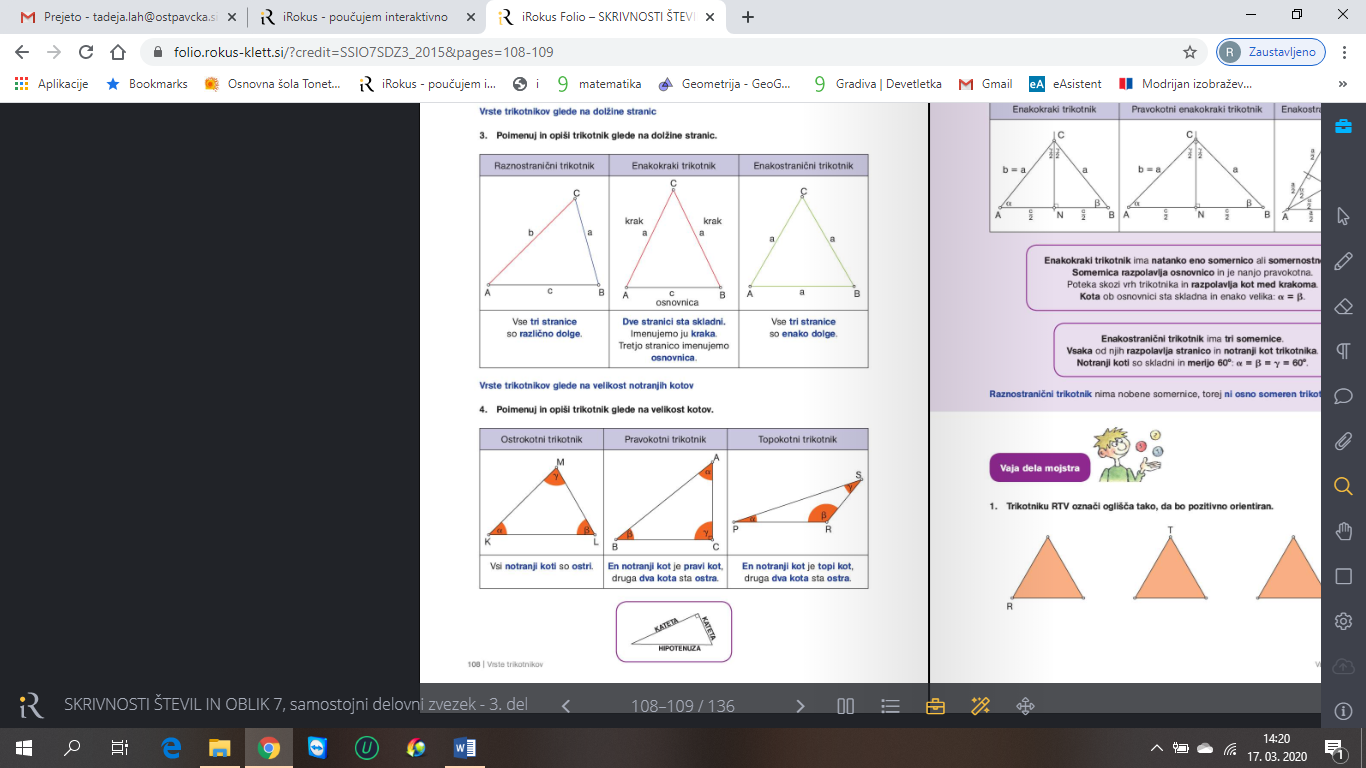 REŠITVE 4. naloge na strani 133 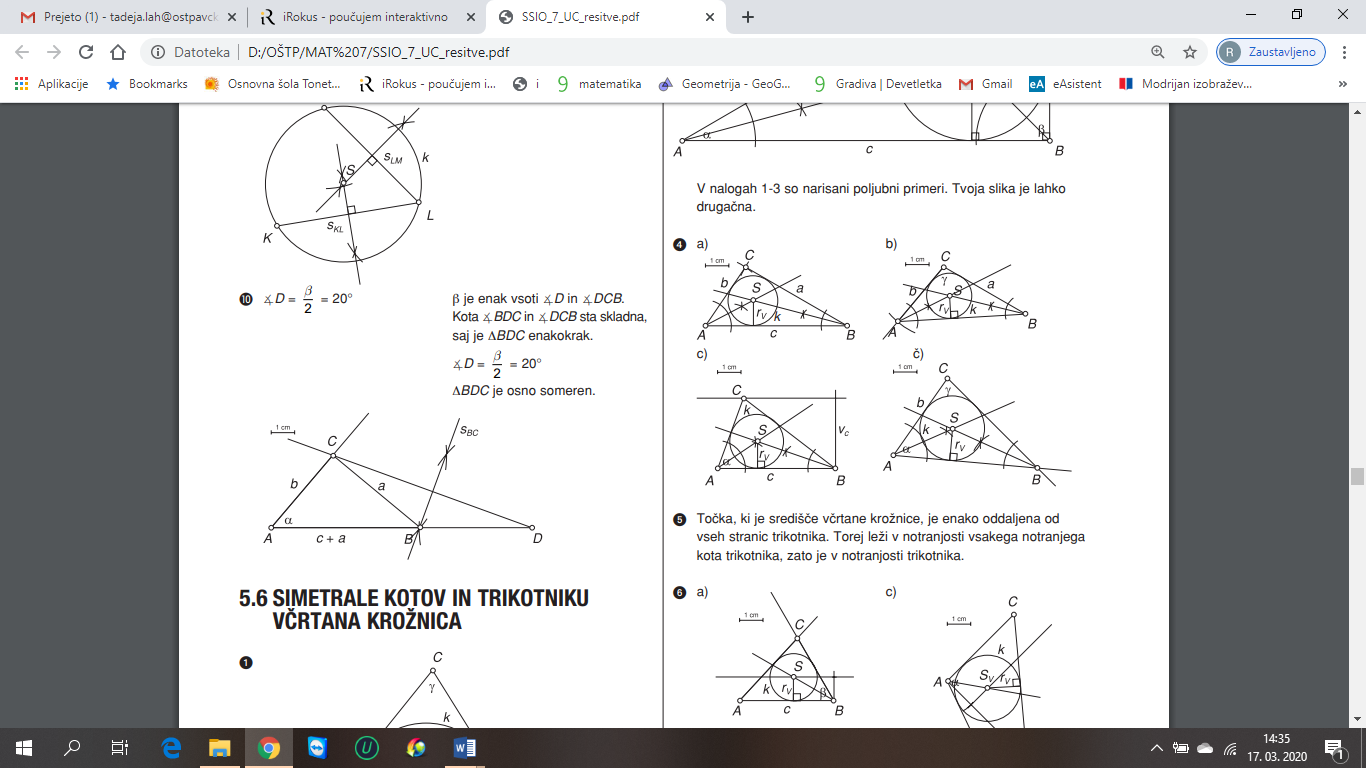 REŠITVE 6.a naloge na strani 133 